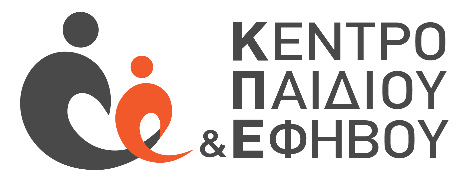 ΑΙΤΗΣΗ ΠΡΟΣΛΗΨΗΣ        Ο ΑΙΤΩΝ / Η ΑΙΤΟΥΣΑ……………………………………...(ΟΝΟΜΑΤΕΠΩΝΥΜΟ – ΥΠΟΓΡΑΦΗ)ΣΤΟΙΧΕΙΑ ΑΙΤΗΣΗΣΗμ/νία Αίτησης: …….. - …….. - 2019	Αριθμός Πρωτοκόλλου*: ……….. /…..... - …..… - 2019Ημ/νία Αίτησης: …….. - …….. - 2019	Αριθμός Πρωτοκόλλου*: ……….. /…..... - …..… - 2019Ημ/νία Αίτησης: …….. - …….. - 2019	Αριθμός Πρωτοκόλλου*: ……….. /…..... - …..… - 2019Ημ/νία Αίτησης: …….. - …….. - 2019	Αριθμός Πρωτοκόλλου*: ……….. /…..... - …..… - 2019ΣΤΟΙΧΕΙΑ ΥΠΟΨΗΦΙΟΥΕπώνυμοΌνομαΠατρώνυμοΔιεύθυνσηΑριθμόςΤ.Κ.ΠόληΝομόςΤηλέφωνο (σταθερό)Τηλέφωνο (κινητό)Τηλέφωνο (κινητό)Διεύθυνση ηλεκτρον. ταχυδρομείουΔιεύθυνση ηλεκτρον. ταχυδρομείου         Ημ. ΓέννησηςΑ.Φ.Μ.Δ.Ο.Υ.Α.Δ.Τ.Α.Δ.Τ.Α.Μ.Κ.Α.	Αριθμός Μητρώου ΙΚΑΑ.Μ.Κ.Α.	Αριθμός Μητρώου ΙΚΑΑ.Μ.Κ.Α.	Αριθμός Μητρώου ΙΚΑΑ.Μ.Κ.Α.	Αριθμός Μητρώου ΙΚΑΓια τη θέση: ΠΑΙΔΟΨΥΧΙΑΤΡΟΣΓια τη θέση: ΠΑΙΔΟΨΥΧΙΑΤΡΟΣΓια τη θέση: ΠΑΙΔΟΨΥΧΙΑΤΡΟΣΓια τη θέση: ΠΑΙΔΟΨΥΧΙΑΤΡΟΣΕΚΠΑΙΔΕΥΣΗΑπόφοιτος :Π.Ε.Μεταπτυχιακό1. Φωτοαντίγραφα τίτλου σπουδών (επικυρωμένα)1. Φωτοαντίγραφα τίτλου σπουδών (επικυρωμένα)   Φύλλα2. Βιογραφικό σημείωμαΦύλλα3. Φωτοαντίγραφο δελτίου αστυνομικής ταυτότητας (επικυρωμένο)3. Φωτοαντίγραφο δελτίου αστυνομικής ταυτότητας (επικυρωμένο)       Φύλλα4. Φωτοαντίγραφο Άδειας Ασκήσεως Επαγγέλματος (επικυρωμένο)4. Φωτοαντίγραφο Άδειας Ασκήσεως Επαγγέλματος (επικυρωμένο)Φύλλα5. Βεβαίωση Εγγραφής σε Ιατρικό Σύλλογο5. Βεβαίωση Εγγραφής σε Ιατρικό ΣύλλογοΦύλλα6. Αντίγραφο ποινικού μητρώου6. Αντίγραφο ποινικού μητρώουΦύλλα